ОГОЛОШЕННЯпро проведення спрощеної закупівлі1. Найменування, місцезнаходження та ідентифікаційний код замовника в Єдиному державному реєстрі юридичних осіб, фізичних осіб - підприємців та громадських формувань, його категорія: 3 Спеціальний центр швидкого реагування Державної служби України з надзвичайних ситуацій, вулиця Арсенальна 128, село Жеребкове, Подільський район, Одеська область, 66410, Україна, 33113264, Категорія - підприємства, установи, організації, зазначені у пункті 3 частини першої статті 2 Закону України «Про публічні закупівлі».  Контактна особа: Ірина 066-250-05-66.2. Назва предмета закупівлі: Бордюр тротуарний, код за ДК 021:2015: 44114200-2 Бетонні вироби.3. Інформація про технічні, якісні та інші характеристики предмета закупівлі: Визначені у  Додатку 2 та Додатку 3.4. Кількість та місце поставки товарів або обсяг і місце виконання робіт чи надання послуг: Місце поставки товару: вулиця Арсенальна 128, село Жеребкове, Подільський район, Одеська область, 66410, Україна . Кількість (обсяг) поставки товару:  2000 штук.5. Строк поставки товарів, виконання робіт, надання послуг: протягом 5 (п’яти) робочих днів з дня отримання заявки.6. Умови оплати: 7. Очікувана вартість предмета закупівлі: 80 000 грн. (вісімдесят тисяч  гривень, 00 коп.). 8. Період уточнення інформації про закупівлю: 3 (три) робочі дні з дня оприлюднення оголошення про проведення закупівлі в електронній системі.9. Кінцевий строк подання пропозицій: 10 год. 00 хв. 22 жовтня 2022 року10. Перелік критеріїв та методика оцінки пропозицій із зазначенням питомої ваги критеріїв: „Ціна – 100%”.11. Розмір та умови надання забезпечення пропозицій учасників (якщо замовник вимагає його надати): не вимагається.12. Розмір та умови надання забезпечення виконання договору про закупівлю (якщо замовник вимагає його надати): не вимагається.13. Розмір мінімального кроку пониження ціни під час електронного аукціону: 0.5%Інша інформація:Оголошення розроблено відповідно до вимог Закону України «Про публічні закупівлі» (далі - Закон). Терміни, які використовуються в цьому оголошенні, вживаються у значенні, наведеному в Законі.Відповідно до частини третьої статті 12 Закону під час використання електронної системи закупівель з метою подання пропозицій та їх оцінки документи та дані створюються та подаються з урахуванням вимог законів України "Про електронні документи та електронний документообіг" та "Про електронні довірчі послуги". Всі документи пропозиції подаються в електронному вигляді через електронну систему закупівель шляхом завантаження сканованих документів або електронних документів в електронну систему закупівель. Документи мають бути належного рівня зображення (чіткими та розбірливими для читання). Учасник повинен накласти електронний цифровий підпис (ЕЦП) або кваліфікований електронний підпис (КЕП) на пропозицію або на кожен електронний документ пропозиції окремо. У якості КЕП учасник може скористатися електронним цифровим підписом (ЕЦП) та відповідним посиленим сертифікатом відкритого ключа, що його підтверджує, що були видані відповідно до  вимог Закону України «Про електронний цифровий підпис» до 06.11.2018 включно, за умови, що станом на день подання учасником відповідного документа строк дії посиленого сертифіката відкритого ключа не закінчився. Замовник перевіряє КЕП/ЕЦП учасника на сайті центрального засвідчувального органу за посиланням https://czo.gov.ua/verify.Під час перевірки КЕП/ЕЦП повинні відображатися прізвище та ініціали особи, уповноваженої на підписання пропозиції (власника ключа). У випадку відсутності даної інформації, пропозиція учасника вважається такою, що не відповідає умовам, визначеним в оголошенні про проведення спрощеної закупівлі, та вимогам до предмета закупівлі.Кожен учасник має право подати тільки одну пропозицію.Відхилення пропозиції учасника:Замовник відхиляє пропозицію в разі, якщо:1) пропозиція учасника не відповідає умовам, визначеним в оголошенні про проведення спрощеної закупівлі, та вимогам до предмета закупівлі;2) учасник не надав забезпечення пропозиції, якщо таке забезпечення вимагалося замовником;3) учасник, який визначений переможцем спрощеної закупівлі, відмовився від укладення договору про закупівлю;4) якщо учасник протягом одного року до дати оприлюднення оголошення про проведення спрощеної закупівлі відмовився від підписання договору про закупівлю (у тому числі через неукладення договору з боку учасника) більше двох разів із замовником, який проводить таку спрощену закупівлю.Відміна закупівлі:1. Замовник відміняє спрощену закупівлю в разі:1) відсутності подальшої потреби в закупівлі товарів, робіт і послуг;2) неможливості усунення порушень, що виникли через виявлені порушення законодавства з питань публічних закупівель;3) скорочення видатків на здійснення закупівлі товарів, робіт і послуг.2. Спрощена закупівля автоматично відміняється електронною системою закупівель у разі:1) відхилення всіх пропозицій згідно з частиною 13 статті 14 Закону;2) відсутності пропозицій учасників для участі в ній.Повідомлення про відміну закупівлі оприлюднюється в електронній системі закупівель:замовником протягом одного робочого дня з дня прийняття замовником відповідного рішення;електронною системою закупівель протягом одного робочого дня з дня автоматичної відміни спрощеної закупівлі внаслідок відхилення всіх пропозицій згідно з частиною тринадцятою цієї статті або відсутності пропозицій учасників для участі у ній.Повідомлення про відміну закупівлі автоматично надсилається всім учасникам електронною системою закупівель в день його оприлюднення.Строк укладання договору:Замовник укладає договір про закупівлю з учасником, який визнаний переможцем спрощеної закупівлі, не пізніше ніж через 20 днів з дня прийняття рішення про намір укласти договір про закупівлю. Договір про закупівлю укладається згідно з вимогами статті 41 Закону. У разі якщо учасник стає переможцем декількох або всіх лотів, замовник може укласти один договір про закупівлю з переможцем, об’єднавши лоти.Додатки до Оголошення про проведення спрощеної закупівлі:Додаток № 1 – Форма «Цінова пропозиція»;Додаток № 2 – Інша інформація;Додаток № 3 – Інформація про технічні, якісні та інші характеристики предмета закупівлі;Додаток № 4 – Проект договору Додаток 1    до  оголошення про проведення спрощеної закупівліФОРМА " ЦІНОВА ПРОПОЗИЦІЯ"(форма, яка подається Учасником на фірмовому бланку)Ми, ____________________(назва Учасника), надаємо свою пропозицію щодо участі у торгах за закупівлю Бордюру тротуарного, код за ДК 021:2015: 44114200-2 Бетонні вироби, згідно з вимогами Замовника торгів та погоджуємось з умовами договору (Додаток №4).* Примітка: у разі якщо учасника не зареєстровано платником податку на додану вартість або предмет закупівлі не оподатковується ставкою ПДВ, учасником зазначається ця обставина з посиланням на відповідні положення податкового законодавства   Вартість пропозиції:_____________________________________(прописом)Додаток 2    до  оголошення про проведення спрощеної закупівліІНША ІНФОРМАЦІЯВідповідно до частини третьої статті 12 Закону під час використання електронної системи закупівель з метою подання пропозицій та їх оцінки документи та дані створюються та подаються з урахуванням вимог законів України "Про електронні документи та електронний документообіг" та "Про електронні довірчі послуги". Всі документи пропозиції подаються в електронному вигляді через електронну систему закупівель шляхом завантаження сканованих документів або електронних документів в електронну систему закупівель. Документи мають бути належного рівня зображення (чіткими та розбірливими для читання). Учасник повинен накласти електронний цифровий підпис (ЕЦП) або кваліфікований електронний підпис (КЕП) на пропозицію або на кожен електронний документ пропозиції окремо. У якості КЕП учасник може скористатися електронним цифровим підписом (ЕЦП) та відповідним посиленим сертифікатом відкритого ключа, що його підтверджує, що були видані відповідно до вимог Закону України «Про електронний цифровий підпис» до 06.11.2018 включно, за умови, що станом на день подання учасником відповідного документа строк дії посиленого сертифіката відкритого ключа не закінчився. Замовник перевіряє КЕП/ЕЦП учасника на сайті центрального засвідчувального органу за посиланням https://czo.gov.ua/verify.Під час перевірки КЕП/ЕЦП повинні відображатися прізвище та ініціали особи, уповноваженої на підписання пропозиції (власника ключа). У випадку відсутності даної інформації, пропозиція учасника вважається такою, що не відповідає умовам, визначеним в оголошенні про проведення спрощеної закупівлі, та вимогам до предмета закупівлі.Кожен учасник має право подати тільки одну пропозицію.Додаток 3    до  оголошення про проведення спрощеної закупівліІнформація про технічні, якісні та інші характеристики предмета закупівліБордюру тротуарного, код за ДК 021:2015: 44114200-2 Бетонні вироби.Увага!На виконання розпоряджень КАБІНЕТУ МІНІСТРІВ УКРАЇНИ РОЗПОРЯДЖЕННЯ  «Про пропозиції щодо застосування персональних спеціальних економічних та інших обмежувальних заходів», у зв’язку з агресією Російської Федерації проти України у військовій, економічній, енергетичній та інформаційній сфері, окупацією частини території України, сприянням терористичній діяльності на території України, порушенням прав і свобод громадян України, інтересів суспільства та держави, що створюють реальні та потенційні загрози національній безпеці, суверенітету і територіальній цілісності України, відповідно до частини першої статті 5 Закону України “Про санкції” з урахуванням Рішень Ради національної безпеки і оборони України, затвердженні відповідними Указами Президента України: заборонено здійснення державних закупівель товарів, робіт і послуг у юридичних осіб - резидентів Російської Федерації та інших держав, визначених у вищезазначених нормативно-правових актів.Таким чином пропозиції Учасників закупівлі товару - Російської Федерації будуть відхилені.Товар, який постачається, повинен бути новим, упаковка без дефектів та пошкоджень, термін та умови його зберігання не порушені. Дата виробництва товару: не раніше 01.01.2022р. Строк гарантії на Товар – не менше гарантійного строку заводу-виробника.Товар (упаковка) повинен містити маркування відповідно до стандартів виробника, що дає можливість ідентифікувати товар, його походження, дату виробництва. Товар повинен бути упакований належним чином, що забезпечує його збереження при перевезенні та зберіганні. Упаковка повинна бути безпечною при експлуатації, перевезенні та вантажно-розвантажувальних роботах.Учасник гарантує надання документів, які засвідчують якісні, технічні характеристики товару, його походження (висновок СЕС, екологічні євросертифікати, сертифікат відповідності, паспорт якості на кожну партію тощо — надати у складі пропозиції).Учасник може запропонувати товар кращої якості, ніж вимагається Замовником. Для цього Учасник повинен надати інформацію про переваги запропонованого товару у формі порівняльної таблиці.Посада, прізвище, ініціали, підпис керівника чи уповноваженої особи Учасника, завірені печаткою.Додаток 4    до  оголошення про проведення спрощеної закупівліПроєкт ДоговоруДОговір №_____про закупівлю бордюру тротуарного за державні коштис. Жеребкове		                                                                        "___" ____________ 2022 року__________________________________________(назва постачальника), в особі _____________________________________________________(посада та ПІБ керівника), який діє на підставі __________________, далі – Постачальник, з однієї сторони, та 3 Спеціальний центр швидкого реагування Державної служби України з надзвичайних ситуацій в особі начальника ______________________________________________________________, який діє на підставі Статуту, далі – Покупець, з другої сторони, а при спільному згадуванні - Сторони, за результатами проведення спрощеної процедури закупівлі (оголошення №_______________________) та Протокольне рішення уповноваженої особи від ____________ №_____) керуючись вимогами чинного законодавства України, домовились укласти даний договір про закупівлю товарів за державні кошти далі - Договір, про наступне: 1. Предмет договору1.1.	Постачальник зобов’язується в 2022 році поставити Покупцю Бордюр тротуарний, код за ДК 021:2015: 44114200-2 Бетонні вироби, далі - Товар, а Покупець - прийняти Товар та оплатити його вартість.1.2.	Назва, кількість, асортимент, вартість Товару визначено у Специфікації (Додаток № 1).1.3.	Обсяги закупівлі Товару можуть бути зменшені залежно від реального фінансування видатків Покупця.2. Ціна договору2.1. Ціна Договору становить ___________ (____________________________________) грн. __ коп. у тому числі ПДВ ____________ грн. __ коп.2.2. Ціна даного Договору може бути зменшена за взаємною згодою Сторін на підставах визначених законодавством у сфері публічних закупівель.2.3. До ціни даного Договору включається вартість Товару, вартість його пакування, маркування та доставки.3. Порядок здійснення оплати3.1. Розрахунки проводяться шляхом безготівкового переказу коштів на поточний рахунок Постачальника, вказаний у даному Договорі, протягом 10 (десяти) банківських днів з дати оформлення видаткової накладної та пред’явлення Постачальником рахунку-фактури на оплату Товару. 3.2. Підставою для оплати поставленого Товару є рахунок-фактура та видаткова накладна Постачальника на кожну поставлену партію Товару.3.3. Сторони дійшли спільної згоди, що оплата за поставлений Постачальником Товар буде проводитись з урахуванням фінансування видатків (та/або реального надходження коштів) Державного бюджету на зазначені цілі Покупця.4. Вимоги до якості Товару4.1.  Якість Товару має відповідати нормативно-технічній документації та технічним вимогам, що пред’являються до Товарів такого типу й встановлені чинним законодавством і державними стандартами України.__________________                                                                 __________________4.2. Продавець гарантує якість Товару, а також наявність технічної документації, яка входить до комплекту постачання фірми-виробника.4.3. Гарантія на Товар встановлюється відповідно до умов заводу-виробника, а у випадку якщо заводом виробником не вказано гарантійний строк експлуатації Товару, то він установлюється відповідно до законодавства України, але не менш ніж  обумовлена тривалість законодавством України.4.4. Якість, кількість та комплектність Товару, що підлягає поставці, перевіряється Постачальником до дати поставки Товару Покупцю та, на вимогу Покупця під час його приймання.4.5.  Заміна Товару в період гарантійного строку підтверджується відповідним Актом, складеним представниками Сторін.4.6. У разі виявлення прихованих недоліків Товару (неякісності) протягом 15 календарних днів з моменту виявлення таких недоліків має бути складено Акт про приховані недоліки (неякісність), з обов’язковою присутністю уповноважених представників Покупця і Постачальника. У разі неприбуття останнього у дводенний термін з моменту направлення йому виклику (повідомлення, рекомендований лист або цінний лист з описом вкладення та обов’язковим дублюванням факсимільним зв’язком), Покупець має право самостійно скласти Акт, який у цьому разі буде належним доказом наявності прихованих недоліків.4.7. У разі непогодження представників Постачальника з якісними показниками, Покупець має право залучити незалежну експертну організацію, що має ліцензію на проведення якісних досліджень Товару, висновок якої про якість є остаточним і обов’язковим для виконання Сторонами. 5. Поставка Товару5.1. Постачальник зобов’язується здійснити поставку Товару протягом 5 (п’яти) робочих днів з дня укладення договору за адресою Покупця: вулиця Арсенальна 128, село Жеребкове, Подільський район, Одеська область, 66410, Україна.5.2. Датою поставки вважається дата отримання Товару Покупцем та підписання уповноваженими особами Сторін видаткової накладної на кожну партію товару.5.3. У разі виявлення недостачі Товару, Покупець письмово повідомляє Продавця про виявлені факти з обов'язковим зазначенням дати виявлення недостачі, а також обставин, за яких були встановлені зазначені факти.	5.4. Про виявлені факти складається відповідний Акт у 2-х примірниках, один з яких Покупець направляє Постачальнику.	5.5. Продавець не пізніше 3 (трьох) робочих днів з моменту отримання від Покупця відповідного Акту здійснює допоставку Товару, у разі його недостачі.	5.6. За результатами усунення недоліків з допоставки Товару уповноваженими представниками Сторін складається відповідний Акт.6. Права та обов'язки сторін6.1. Покупець зобов'язаний:6.1.1. Своєчасно та в повному обсязі оплачувати поставлений Товар;6.1.2. Приймати поставлений Товар в обсязі визначеному в заявці Покупця, факт приймання-передачі якого підтверджується підписанням видаткової накладної;6.2. Покупець має право:6.2.1. Контролювати поставку Товару в строки, встановлені цим Договором;6.2.2. Зменшувати обсяг закупівлі Товару та загальну вартість цього Договору залежно від реального фінансування видатків. У такому разі Сторони вносять відповідні зміни до цього Договору;6.2.3. Подовжувати строк оплати за поставлений Постачальником Товар в межах фінансового зобов’язання поточного року у разі зняття та/або перенесення кошторисних призначень, проведених Міністерством фінансів України (та/або Головним розпорядником коштів);6.2.4. Вимагати від Постачальника усунення недоліків (недостачі) поставленого Товару відповідно до оформленого уповноваженими представниками Сторін Акту виявлених недоліків (недостачі);6.2.5. Відмовитись від прийняття і оплати Товару неналежної якості, а якщо Товар уже оплачений Покупцем – вимагати повернення сплаченої суми від Постачальника.6.2.6. Достроково в односторонньому порядку розірвати цей Договір у разі невиконання зобов'язань Постачальником, з моменту надіслання повідомлення про розірвання договору;________________                                                               _________________6.3. Постачальник зобов'язаний:6.3.1. Забезпечити поставку Товару у строки, встановлені цим Договором;6.3.2. Забезпечити поставку Товару, якість якого відповідає умовам цього Договору;6.3.3. Нести всі ризики та витрати, пов’язані з поставкою Товару, включаючи оплату податків та інших зборів і обов’язкових платежів у відповідності до вимог чинного законодавства України;6.3.4. Усувати виявлені недоліки поставленого Товару, здійснювати допоставку у разі виявлення недостачі;6.4. Постачальник має право:6.4.1. Своєчасно та в повному обсязі отримувати плату за поставлений Товар;6.4.2. У разі невиконання зобов'язань Покупцем Постачальник має право звернутись до нього з письмовою пропозицією достроково розірвати Договір, у разі якщо Сторони не досягли згоди, може передати спір для вирішення по суті до суду.7. Відповідальність сторін7.1. У разі невиконання або неналежного виконання своїх зобов’язань за Договором Сторони несуть відповідальність, передбачену законодавством та даним Договором.7.2. За порушення строків виконання зобов’язання щодо поставки Товару та/або усунення недоліків, з Постачальника стягується пеня у розмірі 0,1 відсотка від вартості Товару, з яких допущено прострочення виконання за кожен день прострочення, а за прострочення понад тридцять днів додатково стягується штраф у розмірі семи відсотків вказаної вартості.7.3. За невиконання або неналежне виконання зобов’язань щодо якості поставленого Товару Постачальник сплачує на користь Покупця штраф у розмірі 20% (двадцяти відсотків) від ціни неякісного ( некомплектного) Товару. 7.4. У разі дострокового розірвання Договору Покупцем у порядку, передбаченому п.6.2.6 даного Договору, Постачальник сплачує штраф у розмірі 7% від ціни Договору.7.5. У разі порушення Покупцем взятих на себе зобов’язань по оплаті вартості Товару, Покупець зобов’язаний на вимогу Постачальника сплатити суму боргу з урахуванням індексу інфляції за весь час прострочення, та 0,001 % річних від простроченої суми.7.6. Сплата пені та/або штрафу не звільняє Сторони від належного виконання ними своїх зобов’язань, передбачених даним Договором.7.7. Покупець звільняється від відповідальності за неналежне виконання взятих на себе зобов’язань по оплаті поставленого Товару, у разі відсутності фінансування видатків (та/або ненадходження коштів) Державного бюджету на зазначені цілі Покупця.8. Порядок внесення змін в Договір8.1. Істотні умови Договору про закупівлю не можуть змінюватися після підписання Договору до виконання зобов’язань сторонами в повному обсязі, крім випадків передбачених ст. 41 Закону України "Про публічні закупівлі", а саме:1) зменшення  обсягів  закупівлі,   зокрема  з урахуванням фактичного обсягу видатків Покупця;2) збільшення ціни за одиницю товару до 10 відсотків пропорційно збільшенню ціни такого товару на ринку у разі коливання ціни такого товару на ринку за умови, що така зміна не призведе до збільшення суми, визначеної в договорі про закупівлю, - не частіше ніж один раз на 90 днів з моменту підписання договору про закупівлю;3) покращення якості предмета закупівлі  за  умови,  що  таке покращення не призведе до збільшення суми, визначеної у Договорі;4) продовження строку дії договору та виконання зобов’язань щодо передання товару в разі виникнення документально підтверджених об’єктивних обставин, що спричинили таке продовження, у тому числі непереборної сили, затримки фінансування витрат Замовника, за умови, що такі зміни не призведуть до збільшення суми визначеної в Договорі;5) погодження зміни ціни в договорі про закупівлю в бік зменшення (без зміни кількості (обсягу) та якості товарів, робіт і послуг), у тому числі у разі коливання ціни товару на ринку;6) зміни ціни в Договорі про закупівлю у зв’язку зі зміною ставок податків і зборів та/або зміною умов щодо надання пільг з оподаткування - пропорційно до зміни таких ставок та/або пільг з оподаткування;__________________                                                                ___________________7) зміни встановленого згідно із законодавством органами державної статистики індексу споживчих цін, зміни курсу іноземної валюти, зміни біржових котирувань або показників Platts, ARGUS регульованих цін (тарифів) і нормативів, що застосовуються в договорі про закупівлю, у разі встановлення в договорі про закупівлю порядку зміни ціни;8.2. Дія Договору про закупівлю може продовжуватися на строк, достатній для проведення спрощеної процедури закупівлі на початку наступного року, в обсязі, що не перевищує 20 відсотків суми, визначеної в цьому Договорі.8.3. Умови даного Договору можуть бути змінені за взаємною згодою Сторін з обов’язковим укладанням письмового документа (додаткової угоди).8.4. Жодна із сторін не має права передавати свої права за Даним Договором третій стороні.   8.5. Дійсними та обов`язковими для Сторін визнаються тільки ті зміни та доповнення, які внесені ними у Договір за попередньою згодою і є його невід`ємною  частиною.9. Обставини непереборної сили (форс – мажор)9.1. Сторони звільняються від відповідальності за невиконання або неналежне виконання зобов'язань за цим Договором у разі виникнення обставин непереборної сили, які не існували під час укладання Договору та виникли поза волею Сторін (аварія, катастрофа, стихійне лихо, епідемія, епізоотія, війна тощо). 9.2. Сторона, що не може виконувати зобов'язання за даним Договором внаслідок дії обставин непереборної сили, повинна не пізніше ніж протягом 3 (трьох) днів з моменту їх виникнення повідомити про це іншу Сторону у письмовій формі.9.3. Доказом виникнення обставин непереборної сили та строку їх дії є відповідні документи, які видаються Торгово-промисловою палатою України постраждалій Стороні за даним Договором.9.4. У разі коли строк дії обставин непереборної сили продовжується більше ніж 30 (тридцять) календарних днів, кожна із Сторін в установленому порядку має право розірвати даний Договір.У такому разі жодна із Сторін не має права вимагати від іншої Сторони відшкодування можливих збитків.10. Антикорупційне застереження10.1. При виконанні своїх зобов’язань за Договором, Сторони, їх афілійовані особи, працівники або посередники не виплачують, не пропонують виплатити і не дозволяють виплату будь-яких грошових коштів або передачу цінностей та будь-якого майна, прямо або опосередковано, будь-яким особам за вчинення чи не вчинення такою особою будь-яких дій з метою отримання обіцянки неправомірної вигоди або отримання неправомірної вигоди від таких осіб.10.2. При виконанні своїх зобов’язань за Договором, Сторони, їх афілійовані особи, працівники або посередники не здійснюють дії, що кваліфікуються застосовним для цілей Договору законодавством, як давання/одержання хабара, комерційний підкуп, а також дії, що порушують вимоги чинного законодавства та міжнародних актів про протидію легалізації (відмиванню) доходів, отриманих злочинним шляхом та законодавства про боротьбу з корупцією.10.3.  У разі виникнення у Сторони підозри про те, що відбулося чи може відбутися порушення умов цього Розділу, відповідна Сторона зобов’язана повідомити іншу Сторону в письмовій формі. У письмовому повідомленні Сторона зобов’язана послатися на факти або подати матеріали, що достовірно підтверджують або дають підстави припускати, що відбулося чи може відбутися порушення будь-яких положень вказаного вище пункту цього Розділу іншою Стороною, її афілійованими особами, працівниками або посередниками. Після надіслання письмового повідомлення, відповідна Сторона має право зупинити виконання зобов’язань за Договором до отримання підтвердження, що порушення не відбулося або не відбудеться, яке надається не пізніше 14 календарних днів з моменту отримання повідомлення.10.4. Сторони гарантують повну конфіденційність при виконанні антикорупційних умов цього Договору, а також відсутність негативних наслідків як для Сторони Договору в цілому, так і для конкретних працівників Сторони Договору в цілому, які повідомили про факт порушень. 10.5.  У разі вчинення однією із Сторін дій, заборонених у цьому Розділі, та/або неотримання іншою Стороною у встановлений Договором термін підтвердження, що порушення не відбулося або не відбудеться, інша Сторона має право зупинити виконання Договору на будь який строк, письмово повідомивши про це іншу Сторону.___________________                                                              ____________________10.6. Сторони визнають, що їх можливі неправомірні дії та порушення антикорупційних умов цього Договору можуть спричинити за собою несприятливі наслідки – від зниження рейтингу надійності контрагента до істотних обмежень по взаємодії з контрагентом, аж до розірвання цього Договору.  11. Строк дії договору11.1. Договір набирає чинності з дати його підписання уповноваженими представниками Сторін, реєстрації у Покупця та діє до 31 грудня 2022 року, а в частині взаєморозрахунків – до повного їх виконання Сторонами.12. Інші умови12.1. Будь-які зміни і доповнення до даного Договору, в тому числі щодо коригування його вартості, вважаються дійсними, якщо вони оформлені в письмовому вигляді та підписані уповноваженими на це представниками Сторін.12.2. У випадках, не передбачених даним Договором, Сторони керуються чинним законодавством України.                                                              12.3. Даний Договір укладений українською мовою у 2 (двох) автентичних примірниках, що мають однакову юридичну силу, 1 (один) з яких зберігаються у Покупця, один – у Постачальника. 12.4. У разі, якщо одній із Сторін при виконанні Договору стала відома інформація, що  належить до комерційної таємниці іншої Сторони, то така Сторона не має права її розголошувати.12.5. Сторони несуть відповідальність за правильність вказаних ними в даному Договорі реквізитів та зобов’язуються вчасно та у розумні строки повідомляти іншу Сторону про їх заміну у письмовій формі.12.6. У разі зміни свого місцезнаходження Постачальник зобов'язаний протягом 1 (одного) календарного дня з дати такої зміни поінформувати про це Покупця листом, скріпленим власною печаткою. Такий лист надсилається Покупцю в якості листа з повідомленням про отримання або кур'єром.12.7. У випадку несвоєчасного повідомлення Постачальником про зміну свого місця знаходження вважається, що всі листи (заявки, повідомлення тощо), надіслані Покупцем  Постачальнику до моменту належного повідомлення згідно з п. 12.6 відповідно до реквізитів в розділі 14 вважаються такими, що надіслані за належною адресою місцезнаходження останнього. У цьому випадку вважається, що листи (заявки, повідомлення тощо) отримані Постачальником через 3 (три) дні з наступного дня, коли кореспонденція була здана до відділення поштового зв'язку.13. Додатки до договору13.1. Невід'ємними частинами цього Договору є:13.1.1.	Додаток № 1 - Специфікація на поставку Товару.14. Місцезнаходження та банківські реквізити сторінДодаток № 1 до Договорувід ___ ____ 2022 № ____Специфікаціяна поставку ТоваруЗагальна вартість Договору складає __________  (____________________) грн. __ коп. у тому числі ПДВ _______________ грн. ___ коп.Додаток 4.1ПОРЯДОК ЗМІНИ УМОВ ДОГОВОРУ ПРО ЗАКУПІВЛЮІстотні умови договору про закупівлю не можуть змінюватися після його підписання до виконання зобов’язань сторонами в повному обсязі, крім випадків:1) Зменшення обсягів закупівлі, зокрема з урахуванням фактичного обсягу видатків замовника. 2) Збільшення ціни за одиницю товару до 10 відсотків пропорційно збільшенню ціни такого товару на ринку у разі коливання ціни такого товару на ринку за умови, що така зміна не призведе до збільшення суми, визначеної в договорі про закупівлю, - не частіше ніж один раз на 90 днів з моменту підписання договору про закупівлю. У разі коливання ціни товару  на ринку в межах до 10 % від ціни за одиницю товару, Постачальник письмово звертається до Замовника (Споживача) щодо зміни ціни за одиницю товару. Наявність факту коливання ціни товару на ринку підтверджується довідкою(ми) або листом(ми) (завіреними копіями цих довідки(ок) або листа(ів)) відповідних органів, установ, організацій, які уповноважені надавати відповідну інформацію щодо коливання ціни товару на ринку. До розрахунку ціни за одиницю товару приймається ціна щодо розміру ціни на товар на момент укладання Договору (з урахуванням внесених раніше змін до договору про закупівлю) та на момент звернення до вказаних органів, установ, організацій, що підтверджує коливання (зміни) цін на ринку товару, що є предметом закупівлі за цим Договором.  Зміна ціни за одиницю товару можлива не частіше ніж один раз на 90 днів з моменту підписання договору про закупівлю.3) Покращення якості предмета закупівлі, за умови що таке покращення не призведе до збільшення суми, визначеної в договорі про закупівлю..4) Продовження строку дії договору про закупівлю та строку виконання зобов’язань щодо передачі товару, у разі виникнення документально підтверджених об’єктивних обставин, що спричинили таке продовження, у тому числі обставин непереборної сили, затримки фінансування витрат замовника, за умови що такі зміни не призведуть до збільшення суми, визначеної в договорі про закупівлю..5) Погодження зміни ціни в договорі про закупівлю в бік зменшення (без зміни кількості (обсягу) та якості товарів), у тому числі у разі коливання ціни товару на ринку.6) Зміни ціни в договорі про закупівлю у зв’язку зі зміною ставок податків і зборів та/або зміною умов щодо надання пільг з оподаткування - пропорційно до зміни таких ставок та/або пільг з оподаткування. 7) зміни встановленого згідно із законодавством органами державної статистики індексу споживчих цін, зміни курсу іноземної валюти, зміни біржових котирувань або показників Platts, ARGUS регульованих цін (тарифів) і нормативів, що застосовуються в договорі про закупівлю, у разі встановлення в договорі про закупівлю порядку зміни ціни;8) зміни умов у зв’язку із застосуванням положень частини шостої статті 41: 8.1) дія договору про закупівлю може бути продовжена на строк, достатній для проведення спрощеної закупівлі на початку наступного року в обсязі, що не перевищує 20 відсотків суми, визначеної в початковому договорі про закупівлю, укладеному в попередньому році, якщо видатки на досягнення цієї цілі затверджено в установленому порядку. Порядок змін до договору у відповідності до статті 188 Господарського Кодексу. Порядок зміни умов договоруЗміни до договору про закупівлю можуть вноситись у випадках, зазначених у цьому Договорі та оформляються у письмовій формі шляхом укладення додаткового договору (угоди).Пропозицію щодо внесення змін до договору може зробити кожна із Сторін Договору.Пропозиція щодо внесення змін до договору має містити обґрунтування необхідності внесення таких змін договору і виражати намір особи, яка її зробила, вважати себе зобов'язаною у разі її прийняття. Обмін інформацією щодо внесення змін до договору здійснюється у письмовій формі шляхом взаємного листування.Зміна договору допускається лише за згодою сторін, якщо інше не встановлено договором або законом. В той же час, договір може бути змінено або розірвано за рішенням суду на вимогу однієї із сторін у разі істотного порушення договору другою стороною та в інших випадках, встановлених договором або законом.Додаткові угоди та додатки до цього Договору є його невід'ємною частиною і мають юридичну силу у разі, якщо вони викладені у письмовій формі, підписані Сторонами.У разі зміни договору зобов’язання сторін змінюються відповідно до змінених умов щодо предмета, місця, строків виконання тощо.Сторона несе повну відповідальність за правильність вказаних нею у цьому Договорі реквізитів та зобов'язується своєчасно у письмовій формі повідомляти іншу Сторону про їх зміну, а у разі неповідомлення несе ризик настання пов'язаних із ним несприятливих наслідків.У випадках, не передбачених дійсним Договором, Сторони керуються чинним законодавством України.ЗАТВЕРДЖЕНО         Рішенням Уповноваженої особивід 13.10.2022 року № 161Ірина ФЕРЕНЧУК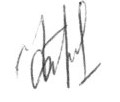 ПодіяТип оплатиПеріод,(днів)Тип днівРозміроплати, (%)— поставка товару  — оплата здійснюється після поставки товару. Підтвердженням  поставки товару є видаткова накладна;Післяплата10банківські100№з/пНайменування товаруКіл-тьОдиниця виміруЦіна за одиницюз ПДВ, грн.Загальна вартістьз ПДВ*,грн.1Всього без ПДВ:ПДВ:
                                              Разом з ПДВ:Всього без ПДВ:ПДВ:
                                              Разом з ПДВ:Всього без ПДВ:ПДВ:
                                              Разом з ПДВ:Всього без ПДВ:ПДВ:
                                              Разом з ПДВ:Всього без ПДВ:ПДВ:
                                              Разом з ПДВ:Інші документи від Учасника:Інші документи від Учасника:1Довідка про присвоєння ідентифікаційного коду/Картка про присвоєння ідентифікаційного коду, у разі відсутності з релігійних переконань, копію сторінки паспорта з відповідною відміткою  або лист-пояснення із зазначенням законодавчих підстав ненадання документу - для фізичних осіб, фізичних осіб- підприємців) тапаспорту (1-6 сторінки та місце проживання) у випадку, якщо такий паспорт оформлено у вигляді книжечки, завірений належним чином, або копією обох сторін паспорту, якщо такий паспорт оформлено у формі картки, що містить безконтактний електронний носій, або копією іншого документа, передбаченого статтею 13 Закону України «Про Єдиний державний демографічний реєстр та документи, що підтверджують громадянство України, посвідчують особу чи її спеціальний статус» від 20.11.2012 №5492-VI (із змінами)- для фізичних осіб,  фізичних осіб- підприємців.2Якщо пропозиція подається не керівником учасника, зазначеним у Єдиному державному реєстрі юридичних осіб, фізичних осіб-підприємців та громадських формувань, а іншою особою, учасник надає довіреність або доручення на таку особу.3Гарантійний  лист від Учасника  наступного змісту:“Даним листом підтверджуємо, що зазначити найменування Учасника  не перебуває під дією спеціальних економічних та інших обмежувальних заходів, передбачених Законом України «Про санкції», чи спеціальних санкцій за порушення законодавства про зовнішньоекономічну діяльність, а також будь-яких інших обставин та заходів нормативного, адміністративного чи іншого характеру, що перешкоджають укладенню та/або виконанню договору про закупівлю”.4Лист-погодження Учасника з умовами проекту Договору, що міститься в Додатку 4 до Оголошення5Довідка, яка містить інформацію про учасника закупівлі, а саме:Повне найменування;Юридична адреса;Поштова або фактична адреса;Код ЄДРПОУ підприємства (або ІПН ФОП);Індивідуальний податковий номерБанківські реквізити (поточний рахунок, назва банку, в якому відкритий рахунок та МФО);Тел./факс;E-mail;Посада керівника підприємством та П.І.Б. (для ФОП зазначається П.І.Б).6Учасник повинен надати в електронному (сканованому) вигляді в складі своєї пропозиції документ, що підтверджує повноваження керівника підприємства (копії наказу про призначення на посаду та/ або, протоколу зборів засновників та/або, довіреності)Характеристики встановлені Замовником (вимоги)Характеристики запропоновані учасникомБордюр тротуарний    2000 штукБордюр тротуарний сірий 500х200х60 ммМарка бетону 450–500кг/кв.см, вологопоглинання не більше 4-5%, 200 циклів замерзання-розмерзання. Бордюр (борт) виконує функцію обмеження, зберігає запроектовану форму тротуару, відділяє тротуар від дороги чи зеленої зони.ПОСТАЧАЛЬНИК:ПОКУПЕЦЬ:Назва: 3 Спеціальний центр швидкого  реагування  Державної служби України з надзвичайних ситуаційЮридична адреса:  вул. Арсенальна 128, с.Жеребкове, Подільський р-н, Одеська обл., 66410,Код ЄДРПОУ  33113264р/р UA848201720343180001000014568Банк ДКСУ м. Київ, МФО 820172Замовник є неприбутковою організацієютел. (04863) 65-1-85Начальник __________________  __________________“_____”______________ 2022 р.М.П._________________М.П.Назва: 3 Спеціальний центр швидкого  реагування  Державної служби України з надзвичайних ситуаційЮридична адреса:  вул. Арсенальна 128, с.Жеребкове, Подільський р-н, Одеська обл., 66410,Код ЄДРПОУ  33113264р/р UA848201720343180001000014568Банк ДКСУ м. Київ, МФО 820172Замовник є неприбутковою організацієютел. (04863) 65-1-85Начальник __________________  __________________“_____”______________ 2022 р.М.П.№з/пНайменування товаруГарантійний  термінКількістьЦіна за одиницю без ПДВ*, грн.Загальна вартість без ПДВ*, грн..Загальна вартість без ПДВ*, грн..1Загальна вартість, з ПДВ грн.Загальна вартість, з ПДВ грн.Загальна вартість, з ПДВ грн.Загальна вартість, з ПДВ грн.Загальна вартість, з ПДВ грн.Загальна вартість, з ПДВ грн.у т.ч. 20% ПДВ грн.у т.ч. 20% ПДВ грн.у т.ч. 20% ПДВ грн.у т.ч. 20% ПДВ грн.у т.ч. 20% ПДВ грн.у т.ч. 20% ПДВ грн.ПОСТАЧАЛЬНИК:ПОКУПЕЦЬ:Назва: 3 Спеціальний центр швидкого  реагування  Державної служби України з надзвичайних ситуаційЮридична адреса:  вул. Арсенальна 128, с.Жеребкове, Подільський р-н, Одеська обл., 66410,Код ЄДРПОУ  33113264р/р UA848201720343180001000014568Банк ДКСУ м. Київ, МФО 820172Замовник є неприбутковою організацієютел. (04863) 65-1-85Начальник ____________________“_____”______________ 2022р.М.П._________________М.П.Назва: 3 Спеціальний центр швидкого  реагування  Державної служби України з надзвичайних ситуаційЮридична адреса:  вул. Арсенальна 128, с.Жеребкове, Подільський р-н, Одеська обл., 66410,Код ЄДРПОУ  33113264р/р UA848201720343180001000014568Банк ДКСУ м. Київ, МФО 820172Замовник є неприбутковою організацієютел. (04863) 65-1-85Начальник ____________________“_____”______________ 2022р.М.П.